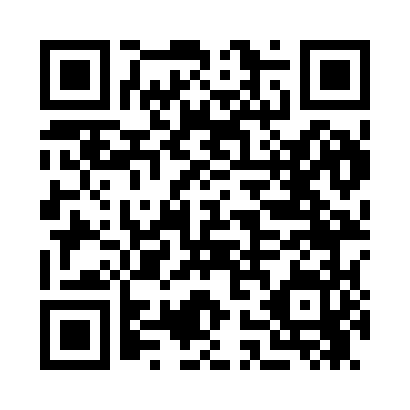 Prayer times for Shelby, Alabama, USAMon 1 Jul 2024 - Wed 31 Jul 2024High Latitude Method: Angle Based RulePrayer Calculation Method: Islamic Society of North AmericaAsar Calculation Method: ShafiPrayer times provided by https://www.salahtimes.comDateDayFajrSunriseDhuhrAsrMaghribIsha1Mon4:195:4112:504:337:599:222Tue4:205:4212:514:347:599:213Wed4:205:4212:514:347:599:214Thu4:215:4312:514:347:599:215Fri4:215:4312:514:347:599:216Sat4:225:4412:514:347:599:207Sun4:235:4412:514:357:589:208Mon4:235:4512:524:357:589:209Tue4:245:4512:524:357:589:1910Wed4:255:4612:524:357:589:1911Thu4:255:4612:524:357:579:1812Fri4:265:4712:524:357:579:1813Sat4:275:4812:524:357:579:1714Sun4:285:4812:524:357:569:1715Mon4:285:4912:524:367:569:1616Tue4:295:4912:534:367:559:1517Wed4:305:5012:534:367:559:1518Thu4:315:5112:534:367:549:1419Fri4:325:5112:534:367:549:1320Sat4:335:5212:534:367:539:1221Sun4:345:5312:534:367:539:1222Mon4:345:5312:534:367:529:1123Tue4:355:5412:534:367:529:1024Wed4:365:5512:534:367:519:0925Thu4:375:5512:534:367:509:0826Fri4:385:5612:534:367:509:0727Sat4:395:5712:534:367:499:0628Sun4:405:5712:534:367:489:0529Mon4:415:5812:534:357:479:0430Tue4:425:5912:534:357:479:0331Wed4:435:5912:534:357:469:02